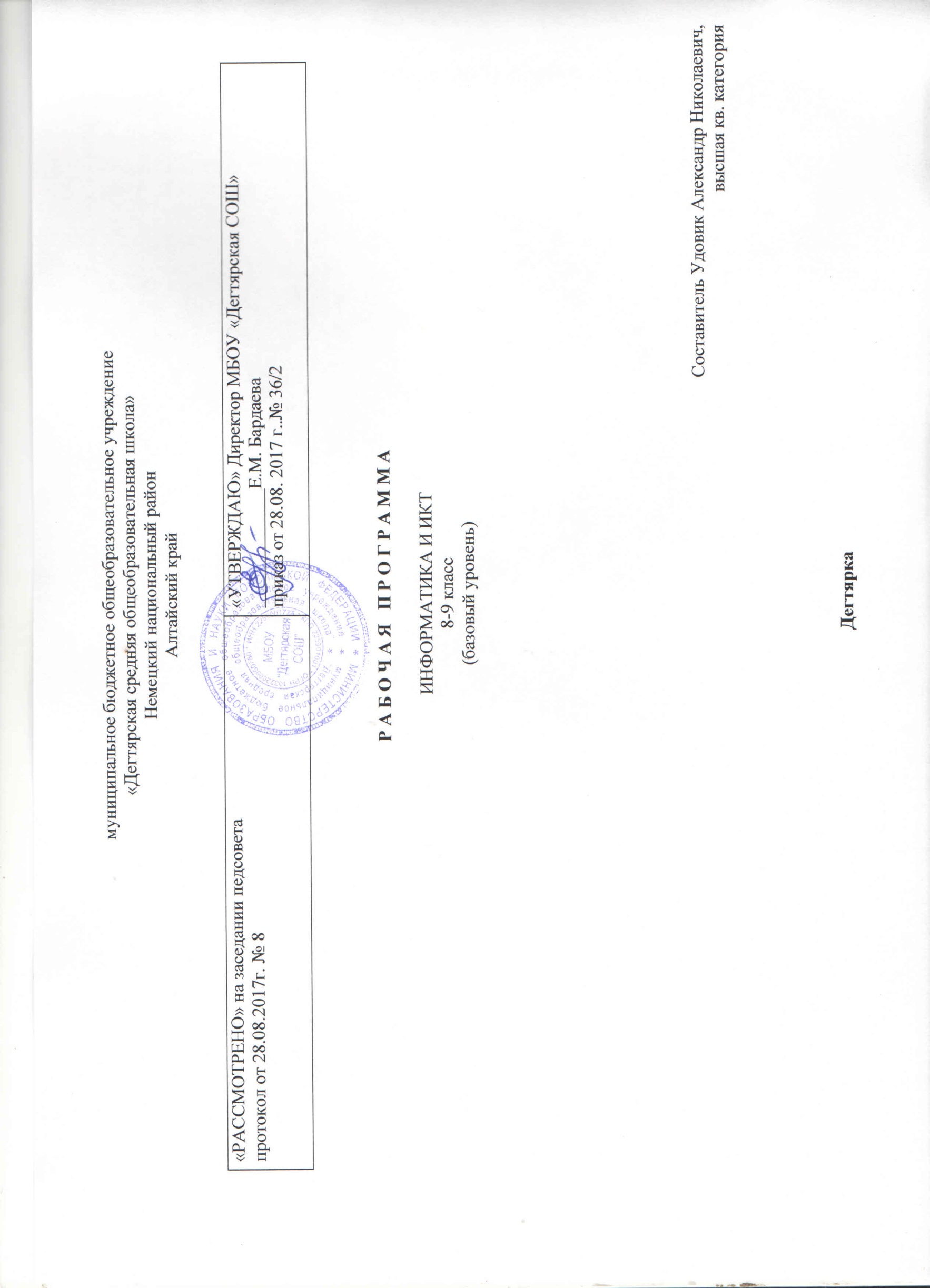 Пояснительная запискаСтатус документаДанная рабочая программа по информатике и ИКТ для 8-9 класса соответствует требованиям федерального компонента государственного стандарта общего образования на базовом уровне и разработана на основе:Основной образовательной программы основного общего образования МБОУ «Дегтярская СОШ»Учебного плана на 2017-2018 учебный год МБОУ «Дегтярская СОШ», на основании которого выделен 1 час в неделю в 8 классе и 2 часа в 9-м классеАвторской рабочей программы по информатике и ИКТ для 8-9 классов Угринович Н.Д. Издательство БИНОМ. Лаборатория знаний.УМК» Информатика и ИКТ» Угринович Н.Д. Состав УМК:Бородин М.Н. Информатика. Программы для образовательных организаций. 2-11 классы : методическое пособие / составитель М.Н. Бородин. - М. : Бином. Лаборатория знаний, 2010. - 584 с.Угринович Н.Д. Информатика и ИКТ : учебник для 8 класса / Н.Д. Угринович. – 6-е изд - М. : БИНОМ. Лаборатория знаний, 2012. – 178 с.Угринович Н.Д. Информатика и ИКТ : учебник для 9 класса / Н.Д. Угринович. – 6-е изд - М. : БИНОМ. Лаборатория знаний, 2012. – 295 с.Угринович Н.Д. Информатика и ИКТ. 8-11 классы : методическое пособие / Н.Д. Угринович. - М. : БИНОМ. Лаборатория знаний, 2010. – 187 с.Структура программы соответствует основным требованиям положения МБОУ «Дегтярская СОШ» о рабочей программе (протокол педагогического совета № 8 от 25.08.2016 г)Программа конкретизирует содержание предметных тем образовательного стандарта, дает примерное распределение учебных часов по разделам курса и возможную последовательность изучения разделов и тем учебного предмета с учетом межпредметных и внутрипредметных связей, логики учебного процесса конкретного образовательного учреждения, возрастных особенностей учащихся, определяет минимальный набор практических работ, необходимых для формирования информационно-коммуникационной компетентности учащихся.Структура документаПрограмма включает три раздела: пояснительную записку; основное содержание с распределением учебных часов по разделам курса и последовательностью изучения разделов и тем; требования к уровню подготовки выпускников.Общая характеристика учебного предметаИнформатика – это наука о закономерностях протекания информационных процессов в системах различной природы, о методах, средствах и технологиях автоматизации информационных процессов. Она способствует формированию современного научного мировоззрения, развитию интеллектуальных способностей и познавательных интересов школьников; освоение базирующихся на этой науке информационных технологий необходимых школьникам, как в самом образовательном процессе, так и в их повседневной и будущей жизни.Приоритетными объектами изучения в курсе информатики основной школы выступают  информационные процессы и информационные технологии. Теоретическая часть курса строится на основе раскрытия  содержания  информационной технологии решения задачи, через такие обобщающие понятия как: информационный процесс, информационная модель и информационные основы управления.Практическая же часть курса направлена на освоение школьниками навыков использования средств информационных технологий, являющееся значимым не только для формирования функциональной грамотности, социализации школьников, последующей деятельности выпускников, но и для повышения эффективности освоения других учебных предметов. В связи с этим, а также для повышения мотивации, эффективности всего учебного процесса, последовательность изучения и структуризация материала построены таким образом, чтобы как можно раньше начать применение возможно более широкого спектра информационных технологий для решения значимых для школьников задач. Ряд важных понятий и видов деятельности курса формируется вне зависимости от средств информационных технологий, некоторые – в комбинации «безмашинных» и «электронных» сред. Так, например, понятие «информация» первоначально вводится безотносительно к технологической среде, но сразу получает подкрепление в практической работе по записи изображения и звука. Вслед за этим идут практические вопросы обработки информации на компьютере, обогащаются представления учащихся о различных видах информационных объектов (текстах, графики и пр.).После знакомства с информационными технологиями обработки текстовой и графической информации в явной форме возникает еще одно важное понятие информатики – дискретизация. К этому моменту учащиеся уже достаточно подготовлены к усвоению общей идеи о дискретном представлении информации и описании (моделировании) окружающего нас мира. Динамические таблицы и базы данных как компьютерные инструменты, требующие  относительно высокого уровня подготовки уже для начала работы с ними, рассматриваются во второй части курса.Одним из важнейших понятий курса информатики и информационных технологий основной школы является понятие алгоритма. Для записи алгоритмов используются формальные языки блок-схем и структурного программирования. С самого начала работа с алгоритмами поддерживается компьютером.Важное понятие информационной модели рассматривается в контексте компьютерного моделирования  и используется при анализе различных объектов и процессов.Понятия управления и обратной связи вводятся в контексте работы с компьютером, но переносятся и в более широкий контекст социальных, технологических и биологических систем.В последних разделах курса изучаются телекоммуникационные технологии и технологи коллективной проектной деятельности с применением ИКТ.Курс нацелен на формирование умений фиксировать информацию об окружающем мире; искать, анализировать, критически оценивать, отбирать информацию; организовывать информацию; передавать информацию; проектировать объекты и процессы, планировать свои действия;  создавать, реализовывать и корректировать планы.Программой предполагается проведение непродолжительных практических работ (20-25 мин), направленных на отработку отдельных технологических приемов, и практикумов – интегрированных практических работ, ориентированных на получение целостного содержательного результата, осмысленного и интересного для учащихся. Содержание теоретической и практической компонент курса информатики основной школы находится в соотношении 50х50. При выполнении работ практикума предполагается использование актуального содержательного материала и заданий из других предметных областей. Как правило, такие работы рассчитаны на несколько учебных часов. Часть практической работы (прежде всего подготовительный этап, не требующий использования средств информационных и коммуникационных технологий) включена в домашнюю работу учащихся, в проектную деятельность; работа разбита на части и осуществляется в течение нескольких недель.Цели курсаИзучение информатики и информационных технологий в основной школе направлено на достижение следующих целей:освоение знаний, составляющих основу научных представлений об информации, информационных процессах, системах, технологиях и моделях;овладение умениями работать с различными видами информации с помощью компьютера и других средств информационных и коммуникационных технологий (ИКТ), организовывать собственную информационную деятельность и планировать ее результаты;развитие познавательных интересов, интеллектуальных и творческих способностей средствами ИКТ;воспитание ответственного отношения к информации с учетом правовых и этических аспектов ее распространения; избирательного отношения к полученной информации;выработка навыков применения средств ИКТ в повседневной жизни, при выполнении индивидуальных и коллективных проектов, в учебной деятельности, дальнейшем освоении профессий, востребованных на рынке труда.Место предмета в учебном планеФедеральный базисный учебный план для образовательных учреждений Российской Федерации отводит 105 часов для обязательного изучения информатики и информационных технологий на ступени основного общего образования. В том числе в VIII классе – 35 учебных часов из расчета 1 учебный час в неделю и IX классе – 70 учебных часов из расчета 2 учебных часа в неделю.Содержание образовательной области «Информатика и информационно-коммуникационные технологии» осваивается как в рамках отдельного школьного предмета с таким названием, так и в межпредметной проектной деятельности. Не допускается деление предмета на два («Информатику» и «Информационные технологии») при заполнении журналов и аттестационных документов.Общеучебные умения, навыки и способы деятельностиПрограмма предусматривает формирование у учащихся общеучебных умений и навыков, универсальных способов деятельности и ключевых компетенции. В этом направлении приоритетами для учебного предмета «Информатика и информационно-коммуникационные технологии (ИКТ)» на этапе основного общего образования являются: определение адекватных способов решения учебной задачи на основе заданных алгоритмов; комбинирование известных алгоритмов деятельности в ситуациях, не предполагающих стандартное применение одного из них; использование для решения познавательных и коммуникативных задач различных источников информации, включая энциклопедии, словари, Интернет-ресурсы и базы данных; владение умениями совместной деятельности (согласование и координация деятельности с другими ее участниками; объективное оценивание своего вклада в решение общих задач коллектива; учет особенностей различного ролевого поведения).Результаты обученияОбязательные результаты изучения курса «Информатика и информационные технологии» приведены в разделе «Требования к уровню подготовки выпускников», который полностью соответствует стандарту. Требования направлены на реализацию деятельностного и личностно ориентированного подходов; освоение учащимися интеллектуальной и практической деятельности; овладение знаниями и умениями, необходимыми в повседневной жизни.Рубрика «Знать/понимать» включает требования к учебному материалу, который усваивается и воспроизводится учащимися. Выпускники должны понимать смысл изучаемых понятий, принципов и закономерностей.Рубрика «Уметь» включает требования, основанных на более сложных видах деятельности, в том числе творческой: создавать информационные объекты, оперировать ими, оценивать числовые параметры информационных объектов и процессов, приводить примеры практического использования полученных знаний, осуществлять самостоятельный поиск учебной информации. Применять средства информационных технологий для решения задач.Основным результатом обучения является достижение базовой информационно-коммуникационной компетентности учащегося.Содержание обученияРаспределение часов по темам в базовом курсе «Информатика и ИКТ»Основное содержание (105ч)8 классИнформация и информационные процессы (9 часов).Представление информации. Информация, информационные объекты различных видов. Информация в природе, обществе и технике Информация и информационные процессы в неживой природе. Информация и информационные процессы в живой природе. Человек: информация и информационные процессыИнформация и информационные процессы в технике. Информационные процессы: хранение, передача и обработка информации.Язык как способ представления информации: естественные и формальные языки. Дискретная форма представления информации. Единицы измерения информации. Процесс передачи информации, источник и приемник информации, сигнал, кодирование и декодирование, искажение информации при передаче, скорость передачи информации. Восприятие, запоминание и преобразование сигналов живыми организмами.Кодирование информации с помощью знаковых систем. Знаки: форма и значение. Знаковые системы. Кодирование информации. Количество информации. Количество информации как мера уменьшения неопределенности знания. Определение количества информации. Алфавитный подход к определению количества информации.Практические работыТренировка ввода текстовой и числовой информации с помощью клавиатурного тренажера. Перевод единиц измерения количества информации с помощью калькулятораКомпьютер как универсальное устройство обработки информации (7 часов).Программная обработка данных на компьютере. Файлы и файловая система. Файл. Файловая система. Работа с файлами и дисками. Операционная система. Прикладное программное обеспечение.  Графический интерфейс операционных систем и приложений. Представление информационного пространства с помощью графического интерфейса. Устройство компьютера. Процессор и системная плата. Устройства ввода информации.  Устройства вывода информации. Оперативная память. Долговременная память.Соединение блоков и устройств компьютера, других средств ИКТ, простейшие операции по управлению (включение и выключение, понимание сигналов о готовности и неполадке и т. д.), использование различных носителей информации, расходных материалов. Гигиенические, эргономические и технические условия безопасной эксплуатации средств ИКТ. Оперирование компьютерными информационными объектами в наглядно-графической форме (графический пользовательский интерфейс). Создание, именование, сохранение, удаление объектов, организация их семейств. Компьютерные вирусы и антивирусные программы. Правовая охрана программ и данных. Защита информации. Лицензионные, условно бесплатные и свободно распространяемые программы Правовая охрана информации. Оценка количественных параметров информационных объектов и процессов: объем памяти, необходимый для хранения объектов, скорость передачи и обработки объектов, стоимость информационных продуктов, услуг связи.Практические работыРабота с носителями информации.Работа с файлами с использованием файлового менеджера.Установка даты и времени с использованием графического интерфейса операционной системы.Защита от вирусов: обнаружение и лечение.Организация информационной среды. Коммуникационные технологии (16 часов).Передача информации. Локальные компьютерные сети. Глобальная компьютерная сеть Интернет. Состав Интернета. Адресация в Интернете. Маршрутизация и транспортировка данных по компьютерным сетям. Информационные ресурсы Интернета.Организация информации в среде коллективного использования информационных ресурсов. Всемирная паутина. Файловые архивы.  Общение в Интернете.  Мобильный Интернет.  Звук и видео в Интернете.Электронная почта как средство связи; правила переписки, приложения к письмам, отправка и получение сообщения. Сохранение для индивидуального использования информационных объектов из компьютерных сетей (в том числе Интернета) и ссылок на них. Примеры организации коллективного взаимодействия: форум, телеконференция, чат. Компьютерные энциклопедии и справочники; информация в компьютерных сетях, некомпьютерных источниках информации. Компьютерные и некомпьютерные каталоги; поисковые машины; формулирование запросов.Поиск информации в Интернете. Электронная коммерция в Интернете. Создание и обработка комплексных информационных объектов в виде печатного текста, Web-страницы, презентации с использованием шаблонов.Разработка Web-сайтов с использованием языка разметки гипертекста HTML. Web-страницы и Web-сайты. Структура Web-страницы. Форматирование текста на Web-странице. Вставка изображений в Web-страницы. Гиперссылки на Web-страницах.Списки на Web-страницах. Интерактивные формы на Web-страницах.Практические работыПодключение к Интернету.«География» Интернета.Путешествие по Всемирной паутине.Работа с электронной Web-почтой.Загрузка файлов из Интернета.Поиск информации в Интернете.Разработка сайта с использованием языка разметки текста HTML.Резерв (3 часа).9 классКодирование и обработка графической и мультимедийной информации (15 часов).Кодирование графической информации. Пространственная дискретизация. Растровые изображения на экране монитора. Палитры цветов в системах цветопередачи RGB, CMYK и HSB. Растровая и векторная графика. Интерфейс и основные возможности графических редакторов. Инструменты рисования растровых графических редакторов. Работа с объектами в векторных графических редакторах. Редактирование изображений и рисунков. Растровая и векторная анимация.  Кодирование и обработка звуковой информации. Цифровое фото и  видео.Практические работыКодирование графической информации. Сканирование изображений.Анимация.Кодирование, запись  и обработка звуковой информации.Захват цифрового фото и создание слайд-шоу.Захват и редактирование цифрового видео с использованием системы нелинейного видеомонтажа.Кодирование и обработка текстовой информации (9 часов).Кодирование текстовой информации. Создание документов в текстовых редакторах.Ввод и редактирование документа. Форматирование документа. Создание текста посредством квалифицированного клавиатурного письма с использованием базовых средств текстовых редакторов. Работа с фрагментами текста. Страница. Абзацы, ссылки, заголовки, оглавления. Выделение изменений. Проверка правописания, словари. Включение в текст списков, таблиц, изображений, диаграмм, формул. Сохранение и печать текста. Планирование работы над текстом. Примеры деловой переписки, учебной публикации (доклад, реферат). Компьютерные словари и системы машинного перевода текстов. Системы оптического распознавания документов. Практические работыКодирование текстовой информации. Сканирование текста, использование программ распознавания.Вставка в документ формул.Форматирование символов и абзацев.Создание и форматирование списков.Вставка в документ таблицы, ее форматирование и заполнение данными.Перевод текста с помощью компьютерного словаря.Сканирование и распознавание «бумажного» текстового документа.Кодирование и обработка числовой информации (10 часов).Кодирование числовой информации. Представление числовой информации с помощью систем счисления. Арифметические операции в позиционных системах счисления.Двоичное кодирование чисел в компьютере. Электронные таблицы. Основные параметры электронных таблиц. Основные типы и форматы данных. Ввод данных в готовую таблицу, изменение данных, переход к графическому представлению. Ввод математических формул и вычисление по ним, представление формульной зависимости на графике. Относительные, абсолютные и смешанные ссылки. Встроенные функции. Построение диаграмм и графиков. Базы данных в электронных таблицах. Представление базы данных в виде таблицы и формы. Сортировка и поиск данных в электронных таблицах.Поиск данных в готовой базе. Создание записей в базе данных.Практические работыПеревод чисел из одной системы счисления в другую с помощью калькулятора.Относительные, абсолютные и смешанные ссылки в электронных таблицах.Создание таблиц значений функций в электронных таблицах.Построение диаграмм различных типов.Сортировка и поиск данных в электронных таблицах.Основы алгоритмизации и объектно-ориентированного программирования (21 часов).Алгоритм, свойства алгоритмов, его формальное исполнение. Исполнители алгоритмов.Способы записи алгоритмов. Блок-схемы алгоритмов. Представление о программировании. Кодирование основных типов алгоритмических структур на объектно-ориентированных языках и алгоритмическом языке. Алгоритмические конструкции. Линейный алгоритм. Алгоритмическая структура «ветвление». Алгоритмическая структура «выбор». Алгоритмическая структура «цикл».Переменные: тип, имя, значение. Арифметические, строковые и логические выражения.Функции в языках объектно-ориентированного и алгоритмического программирования.Основы объектно-ориентированного визуального программирования. Разбиение задачи на подзадачи, вспомогательный алгоритм. Обрабатываемые объекты: цепочки символов, числа, списки, деревья, графы.Практические работыЗнакомство с системами объектно-ориентированного и алгоритмического программирования.Проект «Переменные».Проект «Калькулятор».Проект «Строковый калькулятор».Проект «Даты и время».Проект «Сравнение кодов символов».Проект «Отметка».Проект «Коды символов».Преобразование элементов одномерного массива.Преобразование элементов двумерного массива.Разработка программы, формирующей на экране рисунок.Моделирование и формализация (9 часов).Окружающий мир как иерархическая система. Моделирование, формализация, визуализация. Моделирование как метод познания. Материальные и информационные модели. Диаграммы, планы, карты. Формализация и визуализация моделей	Формализация описания реальных объектов и процессов, примеры моделирования объектов и процессов, в том числе  компьютерного. Основные этапы разработки и исследования моделей на компьютере. Таблица как средство моделирования.Построение и исследование физических моделей. Приближенное решение уравнений.Экспертные системы распознавания химических веществ. Информационные модели управления объектами. Простейшие управляемые компьютерные модели. Управление, обратная связь.Практические работыПроект «Графическое решение уравнения».Проект «Распознавание удобрений».Проект «Модели систем управления».Информационные процессы в обществе. Информационная деятельность человека.Информационная безопасность (3 часа).Информационное общество. Информационные ресурсы общества, образовательные информационные ресурсы. Личная информация, информационная безопасность, информационные этика и право. Информационная культура. Перспективы развития информационных и коммуникационных технологий (ИКТ).Резерв (3 часа).Требования к уровню подготовки учащихся по предмету.В результате изучения базового курса информатики и информационных технологий ученик должензнать/пониматьвиды информационных процессов; примеры источников и приемников информации;единицы измерения количества и скорости передачи информации; принцип дискретного (цифрового) представления информации;основные свойства алгоритма, типы алгоритмических конструкций: следование, ветвление, цикл; понятие вспомогательного алгоритма; программный принцип работы компьютера;назначение и функции используемых информационных и коммуникационных технологий; уметьвыполнять базовые операции над объектами: цепочками символов, числами, списками, деревьями; проверять свойства этих объектов; выполнять и строить простые алгоритмы;оперировать информационными объектами, используя графический интерфейс: открывать, именовать, сохранять объекты, архивировать и разархивировать информацию, пользоваться меню и окнами, справочной системой; предпринимать меры антивирусной безопасности;оценивать числовые параметры информационных объектов и процессов: объем памяти, необходимый для хранения информации; скорость передачи информации;создавать информационные объекты, в том числе:-	создавать и использовать различные формы представления информации: формулы, графики, диаграммы, таблицы (в том числе динамические, электронные, в частности – в практических задачах), переходить от одного представления данных к другому;-    структурировать текст, используя нумерацию страниц, ссылки, списки, оглавления; проводить проверку правописания; использовать в тексте таблицы, изображения;-	создавать рисунки, чертежи, графические представления реального объекта, в частности, в процессе проектирования с использованием основных операций графических редакторов, учебных систем автоматизированного проектирования; осуществлять простейшую обработку цифровых изображений;-	создавать записи в базе данных;-	создавать презентации на основе шаблонов;искать информацию с применением правил поиска (построения запросов) в базах данных, компьютерных сетях, некомпьютерных источниках информации (справочниках и словарях, каталогах, библиотеках) при выполнении заданий и проектов по различным учебным дисциплинам; пользоваться персональным компьютером и его периферийным оборудованием (принтером, сканером, модемом, мультимедийным проектором, цифровой камерой, цифровым датчиком); следовать требованиям техники безопасности, гигиены, эргономики и ресурсосбережения при работе со средствами информационных и коммуникационных технологий; использовать приобретенные знания и умения в практической деятельности и повседневной жизни для:- создания простейших моделей объектов и процессов в виде изображений и чертежей, динамических (электронных) таблиц, программ (в том числе – в форме блок-схем); - проведения компьютерных экспериментов с использованием готовых моделей объектов и процессов;- создания информационных объектов, в том числе для оформления результатов учебной работы;- организации индивидуального информационного пространства, создания личных коллекций информационных объектов;- передачи информации по телекоммуникационным каналам в учебной и личной переписке, использования информационных ресурсов общества с соблюдением соответствующих правовых и этических норм.  Приложение 1КАЛЕНДАРНО-ТЕМАТИЧЕСКОЕ ПЛАНИРОВАНИЕИНФОРМАТИКА И ИКТ 8Учебник: Информатика и ИКТ. 8 класс. Угринович Н.Д. Москва, БИНОМ. Лаборатория знаний. 2011 год.нумерация уроков состоит из трех чисел, разделенных точкой: первое число - номер урока по физике, второе число - номер темы (раздела), последнее число - номер урока по теме.ИНФОРМАТИКА И ИКТ 9Учебник: Информатика и ИКТ. 9 класс. Угринович Н.Д. Москва, БИНОМ. Лаборатория знаний. 2011 год..нумерация уроков состоит из трех чисел, разделенных точкой: первое число - номер урока по физике, второе число - номер темы (раздела), последнее число - номер урока по теме.Лист внесения изменений№Тема Количество часовКоличество часовКоличество часов№Тема 8 класс9 классВсего 1Информация и информационные процессы992Компьютер как универсальное устройство обработки информации773Кодирование и обработка текстовой информации994Кодирование и обработка числовой информации10105Кодирование и обработка графической и мультимедийной  информации15156Основы алгоритмизации и объектно-ориентированного программирования21217Моделирование и формализация999Коммуникационные технологии 161610Информационные процессы в обществе. Информационная деятельность человека. Информационная безопасность.33Повторение, резерв времени336Всего 3570105№ урокаДатаТема урокаПрактическая часть урокак/чПрим.Раздел 1. Информация и информационные процессы. (9 часов).Раздел 1. Информация и информационные процессы. (9 часов).Раздел 1. Информация и информационные процессы. (9 часов).Раздел 1. Информация и информационные процессы. (9 часов).Раздел 1. Информация и информационные процессы. (9 часов).Раздел 1. Информация и информационные процессы. (9 часов).001.01.0105,09ТБ в кабинете информатики. Информация в живой и неживой природе.1002.01.0212,09Информация в обществе и технике.1003.01.0319,09Ввод информации с помощью клавиатурного тренажера.ПР № 1.2 "Тренировка ввода информации с помощью клавиатурного тренажера".1004.01.0426,09Кодирование информации с помощью знаковых систем.1005.01.0503,10Знаки и знаковые системы. Кодирование информации.1006.01.0610,10Количество информации.1007.01.0717,10Определение количества информации. .ПР № 1.1. "Перевод единиц измерения количества информации с помощью калькулятора".1008.01.0824,10Алфавитный подход к определению количества информации.Решение задач по теме "Количество информации".009.01.0907,11Контрольная работа № 1. "Количество информации"Раздел 2. Компьютер как универсальное устройство обработки информации. (7 часов). Раздел 2. Компьютер как универсальное устройство обработки информации. (7 часов). Раздел 2. Компьютер как универсальное устройство обработки информации. (7 часов). Раздел 2. Компьютер как универсальное устройство обработки информации. (7 часов). Раздел 2. Компьютер как универсальное устройство обработки информации. (7 часов). Раздел 2. Компьютер как универсальное устройство обработки информации. (7 часов). 010.02.0114,11Программная обработка данных на компьютере.1011.02.0221,11Устройство компьютера. ПР № 2.2. "Форматирование дискеты". ПР № 2.3. "Определение разрешающей способности мыши".1012.02.0328,11Файлы и файловая система. Работа с файлами и дисками. ПР № 2.1 "Работа с файлами с использованием файлового менеджера".1013.02.0405,12Программное обеспечение компьютера. Правовая охрана программ и данных.1014.02.0512,12Графический интерфейс операционных систем. ПР № 2.4. "Установка даты и времени".1015.02.0619,12Компьютерные вирусы и антивирусные программы. Защита информации. ПР № 2.5. "Защита от вирусов".1016.02.0726,12Контрольная работа № 2. "Компьютер как универсальное устройство обработки информации".1Раздел 3. Коммуникационные технологии. (16+3R часов). Раздел 3. Коммуникационные технологии. (16+3R часов). Раздел 3. Коммуникационные технологии. (16+3R часов). Раздел 3. Коммуникационные технологии. (16+3R часов). Раздел 3. Коммуникационные технологии. (16+3R часов). Раздел 3. Коммуникационные технологии. (16+3R часов). 017.03.0116,01Передача информации.1018.03.0223,01Локальные компьютерные сети.ПР № 3.1. "Предоставление доступа к диску на компьютере, подключенном к локальной сети".1019.03.0330,01Глобальная компьютерная сеть Интернет.ПР № 3.2. "Подключение к Интернету".ПР № 3.3. "География" Интернета".1020.03.0406,02Всемирная паутина. Электронная почта. ПР № 3.4. "Путешествие во всемирной паутине".ПР № 3.5. "Работа с электронной Web-почтой".1021.03.0513,02Файловые архивы. ПР № 3.6. "Загрузка файлов из Интернета".1022.03.0620,02Информационные ресурсы. Общение в Интернете. Мобильный Интернет. Звук и видео в Интернете.1023.03.0727,02Поиск информации в Интернете. Электронная коммерция в Интернете. ПР № 3.7. "Поиск информации в Интернете".1024.03.0806,03Web-страницы и Web-сайты. Структура Web-страницы.1025.03.0913,03Форматирование текста на Web-странице.1026.03.1020,03Вставка изображений в Web-страницы. Гиперссылки на Web-страницах.1027.03.1103,04Списки на Web-страницах. Интерактивные формы на Web-страницах.1028.03.1210,04Разработка сайта с использованием языка разметки текста HTML.ПР № 3.8. "Разработка сайта с использованием языка разметки текста HTML".1029.03.1317,04Разработка сайта с использованием языка разметки текста HTML.ПР № 3.8. "Разработка сайта с использованием языка разметки текста HTML".1030.03.1424,04"Разработка сайта с использованием языка разметки текста HTML.ПР № 3.8. "Разработка сайта с использованием языка разметки текста HTML".1031.03.1508,05"Разработка сайта с использованием языка разметки текста HTML.ПР № 3.8. "Разработка сайта с использованием языка разметки текста HTML".1032.03.1615,05Контрольная работа № 3 "Коммуникационные технологии".1033.R.0122,05Повторение по теме "Информация и информационные процессы".1034.R.0229,05Повторение по теме "Компьютер как универсальное устройство для обработки информации".1035.R.03Повторение по теме " Коммуникационные технологии ".1№ урокаДатаТема урокаПрактическая часть урокак/чПрим.Прим.Раздел 1. Кодирование и обработка графической и мультимедийной информации. (15 часов).Раздел 1. Кодирование и обработка графической и мультимедийной информации. (15 часов).Раздел 1. Кодирование и обработка графической и мультимедийной информации. (15 часов).Раздел 1. Кодирование и обработка графической и мультимедийной информации. (15 часов).Раздел 1. Кодирование и обработка графической и мультимедийной информации. (15 часов).Раздел 1. Кодирование и обработка графической и мультимедийной информации. (15 часов).001.01.0104,09ТБ. Кодирование графической информации. Пространственная дискретизация.1002.01.0205,09Растровые изображения на экране монитора. 1003.01.0311,09Палитры цветов в системах цветопередачи RGB, CMYK и HSB.ПР № 1.1. "Кодирование графической информации".1004.01.0412,09Растровая и векторная графика.1005.01.0518,09Рисование графических примитивов в графических редакторах.1006.01.0619,09Работа с объектами в векторных графических редакторах.ПР № 1.3. "Создание рисунков в векторном графическом редакторе".1007.01.0725,09Редактирование изображений и рисунков в графических редакторахПР № 1.2. "Редактирование изображений в растровом графическом редакторе".1008.01.0826,09Растровая и векторная анимация.ПР № 1.4. "Создание GIF - анимации".1009.01.0902,10Растровая и векторная анимация.ПР № 1.4. "Создание flash-анимации".1010.01.1003,10Кодирование и обработка звуковой информации.1011.01.1109,10ПР № 1.5. "Кодирование и обработка звуковой информации".ПР № 1.5. "Кодирование и обработка звуковой информации".1012.01.1210,10Цифровое фото и видео.ПР № 1.6. "Захват и редактирование цифрового фото и создание слайд-шоу". 1013.01.1316,10Цифровое фото и видео.ПР № 1.7. "Захват и редактирование цифрового видео с использованием системы нелинейного видеомонтажа"1014.01.1417,10Решение задач по теме "Кодирование графической информации".1015.01.1523,10Контрольная работа № 1. "Кодирование графической информации".1Раздел 2. Кодирование и обработка текстовой информации. ( 9 часов).Раздел 2. Кодирование и обработка текстовой информации. ( 9 часов).Раздел 2. Кодирование и обработка текстовой информации. ( 9 часов).Раздел 2. Кодирование и обработка текстовой информации. ( 9 часов).Раздел 2. Кодирование и обработка текстовой информации. ( 9 часов).Раздел 2. Кодирование и обработка текстовой информации. ( 9 часов).016.02.0124,10Кодирование текстовой информации. ПР № 2.1. "Кодирование текстовой информации".1017.02.0207,11Создание документов в текстовых редакторах. Сохранение и печать документов.1018.02.0313,11Ввод и редактирование документа. ПР № 2.2. "Вставка в документ формул".1019.02.0414,11Форматирование документа, символов, абзацев. ПР № 2.3. "Форматирование символов и абзацев".1020.02.0520,11Нумерованные и маркированные списки. ПР № 2.4. "Создание и форматирование списков".1021.02.0621,11Таблицы. ПР № 2.5. "Вставка в документ таблицы, ее форматирование и заполнение данными".1022.02.0727,11Компьютерные словари и системы машинного перевода текстов. ПР № 2.6. "Перевод текста с помощью компьютерного словаря".1023.02.0828,11Системы оптического распознавания документа. ПР № 2.7. "Сканирование и распознавание «бумажного» текстового документа".1024.02.0904,12Контрольная работа № 2 "Кодирование обработки текстовой информации".1Раздел 3. Кодирование и обработка числовой информации. (10 часов).Раздел 3. Кодирование и обработка числовой информации. (10 часов).Раздел 3. Кодирование и обработка числовой информации. (10 часов).Раздел 3. Кодирование и обработка числовой информации. (10 часов).Раздел 3. Кодирование и обработка числовой информации. (10 часов).Раздел 3. Кодирование и обработка числовой информации. (10 часов).025.03.0105,12Представление числовой информации с помощью систем счисления. ПР № 3.1. "Перевод чисел из одной системы счисления в другую с помощью калькулятора".1026.03.0211,12Арифметические операции в позиционных системах счисления.1027.03.0312,12Двоичное кодирование чисел в компьютере.1028.03.0418,12Электронные таблицы. Основные параметры электронных таблиц.1029.03.0519,12Основные типы и форматы данных. Ссылки. ПР № 3.2. "Относительные, абсолютные и смешанные ссылки в электронных таблицах".1030.03.0625,12Встроенные функции. ПР № 3.3. "Создание таблиц значений функций в электронных таблицах".1031.03.0726,12Построение диаграмм и графиков. ПР № 3.4. "Построение диаграмм различных типов".1032.03.0815,01Базы данных в электронных таблицах.1033.03.0916,01Сортировка и поиск данных в электронных таблицах. ПР № 3.5. "Сортировка и поиск данных в электронных таблицах".1034.03.1022,01Контрольная работа № 3. "Кодирование и обработка числовой информации".1Раздел 4. Основы алгоритмизации и объектно-ориентированного программирования. (20 часов).Раздел 4. Основы алгоритмизации и объектно-ориентированного программирования. (20 часов).Раздел 4. Основы алгоритмизации и объектно-ориентированного программирования. (20 часов).Раздел 4. Основы алгоритмизации и объектно-ориентированного программирования. (20 часов).Раздел 4. Основы алгоритмизации и объектно-ориентированного программирования. (20 часов).Раздел 4. Основы алгоритмизации и объектно-ориентированного программирования. (20 часов).035.04.0123,01Алгоритм и его формальное исполнение. Свойства алгоритма и его исполнители.1036.04.0229,01Блок-схемы алгоритмов. Выполнение алгоритмов компьютером.1037.04.0330,01Линейный алгоритм. «Ветвление». "Выбор".1038.04.0405,02Алгоритмическая структура "цикл".1039.04.0506,02Переменные: тип, имя, значение. Арифметические, строковые и логические выражения.1040.04.0612,02Функции в языках объектно-ориентированного и алгоритмического программирования.1041.04.0713,02Основы объектно-ориентированного визуального программирования.ПР № 4.1. "Знакомство с системами программирования".1042.04.0819,02Проект "Переменные".ПР № 4.2. "Проект "Переменные".1043.04.0920,02Проект "Калькулятор".ПР № 4.3. "Проект "Калькулятор".1044.04.1026,02Проект "Строковый калькулятор".ПР № 4.4. "Проект "Строковый калькулятор".1045.04.1127,02Проект "Даты и время".ПР № 4.5. "Проект "Даты и время".1046.04.1205,03Проект "Сравнение кодов символов".ПР № 4.6. "Проект "Сравнение кодов символов".1047.04.1306,03Проект "Отметка".ПР № 4.7. "Проект "Отметка".1048.04.1412,03Проект "Коды символов".ПР № 4.8. "Проект "Коды символов".1049.04.1513,03Проект "Слово-перевертыш".ПР № 4.9. "Проект "Слово-перевертыш".1050.04.1619,03Графические возможности объектно-ориентированного языка программирования Visual Basic 2005.1051.04.1720,03Проект "Графический редактор".ПР № 4.10. "Проект "Графический редактор".1052.04.1802,04Проект "Системы координат".ПР № 4.11. "Проект "Системы координат".1053.04.1903,04Проект "Анимация".ПР № 4.12. "Проект "Анимация".1054.04.2009,04Контрольная работа № 4 "Основы алгоритмизации и объектно-ориентированного программирования".1Раздел 5. Моделирование и формализация. (10 часов).Раздел 5. Моделирование и формализация. (10 часов).Раздел 5. Моделирование и формализация. (10 часов).Раздел 5. Моделирование и формализация. (10 часов).Раздел 5. Моделирование и формализация. (10 часов).Раздел 5. Моделирование и формализация. (10 часов).055.05.0110,04Окружающий мир как иерархическая система.1056.05.0216,04Моделирование как метод познания.1057.05.0317,04Материальные и информационные модели.1058.05.0423,04Формализация и визуализация моделей.1059.05.0524,04Основные этапы разработки и исследования моделей на компьютере.1060.05.0628,04Построение и исследование физических моделей.ПР №5.1 "Проект "Бросание мячика в площадку1061.05.0707,05Приближенное решение уравнений.ПР №5.2 "Проект "Графическое решение уравнений".1062.05.0808,05Экспертные системы распознавания химических веществ.ПР №5.3 "Проект "Распознавание удобрений".1063.05.0914,05Информационные модели управления объектами.ПР №5.1 "Проект "Модели систем управления".1064.05.1015,05Контрольная работа №5 "Моделирование и формализация".1Раздел 6. Информатизация общества. (3+3R часа).Раздел 6. Информатизация общества. (3+3R часа).Раздел 6. Информатизация общества. (3+3R часа).Раздел 6. Информатизация общества. (3+3R часа).Раздел 6. Информатизация общества. (3+3R часа).Раздел 6. Информатизация общества. (3+3R часа).065.06.0121,05Информационное общество.1066.06.0222,05Информационная культура.1067.06.03Перспективы развития информационных и коммуникационных технологий.1068.R.01Повторение по теме "Основы алгоритмизации и объектно-ориентированного программирования".1069.R.02Повторение по теме "Моделирование и формализация ".1070.R.03Повторение по теме " Информационное общество ".1№ урокаТема урокаПрактическая часть урокак/чДата